                  T O P J 実用日本語運用能力試験　願書         ĐƠN ĐĂNG KÍ DỰ THI NĂNG LỰC TIẾNG NHẬT TOPJ氏名Họ và tên身分証明書番号Số CMND/ Hộ chiếu国籍Quốc tịchVIET NAM性別Giới tính    男　　      女    Nam          Nữ生年月日Ngày sinh           年         Năm         月        Tháng       日       Ngày連絡先Địa chỉ Trường hợp đăng kí dự thi thông qua công ty, cơ quan hoặc trường học会社、機関または学校を通して申し込む場合氏名Tên tổ chức:  …………………………….………………………………....………住所Địa chỉ: …..  …………………………….………………………………....………電話番号Số điện thoại:  …………………………….………………………………......Email:  …………………………….………………………………....…………………..連絡先Địa chỉTrường hợp đăng kí dự thi cá nhân (個人的に申し込む場合)住所Địa chỉ: …………………………….………………………………....………電話番号Số điện thoại: …………………….…………………..……….…………Email: ……………………………..……………….……….…..…………..………受験級Cấp độ dự thi受験級Cấp độ dự thi受験級Cấp độ dự thi受験地Địa điểm thi実施日Ngày thi     上級Cao cấp   中級Trung cấp     初級Sơ cấpHà Nội        2015      年　            月   　       日            Năm          Tháng        Ngày申込者Người nộp hồ sơ 受付者Người nhận hồ sơ Hà Nội, 2015/…./….Hà Nội, 2015/…./….                                                    Văn phòng Top-J tại Hà NộiĐịa chỉ: Tầng 2 – Tòa nhà Việt – số 2 – Doãn Kế Thiện kéo dài – Mai Dịch – Cầu Giấy – Hà Nội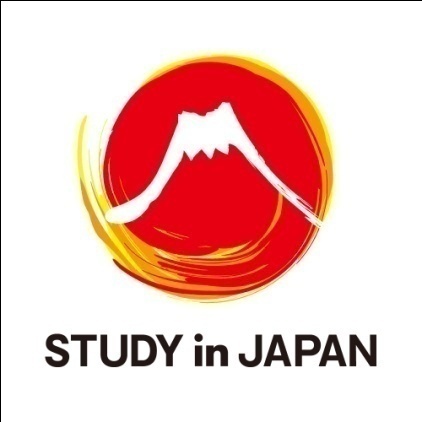 Số điện thoại: 04 – 6671 – 0808 /  04 – 6671 – 0909Email: info@topj.vn / topjtest.vn@gmail.com Website: www.topj.vnTrung tâm Hợp tác Chuyên gia và Kỹ thuật với nước ngoài - CEPECEĐịa chỉ: 14 Lê Thánh Tông - Hoàn Kiếm - Hà Nội.    Email: cepece@cepece.edu.vn 
Ðiện thoại: (84-4) 3933 0454/ 3933 0455  (Ms.Linh / Ms.Huế)        